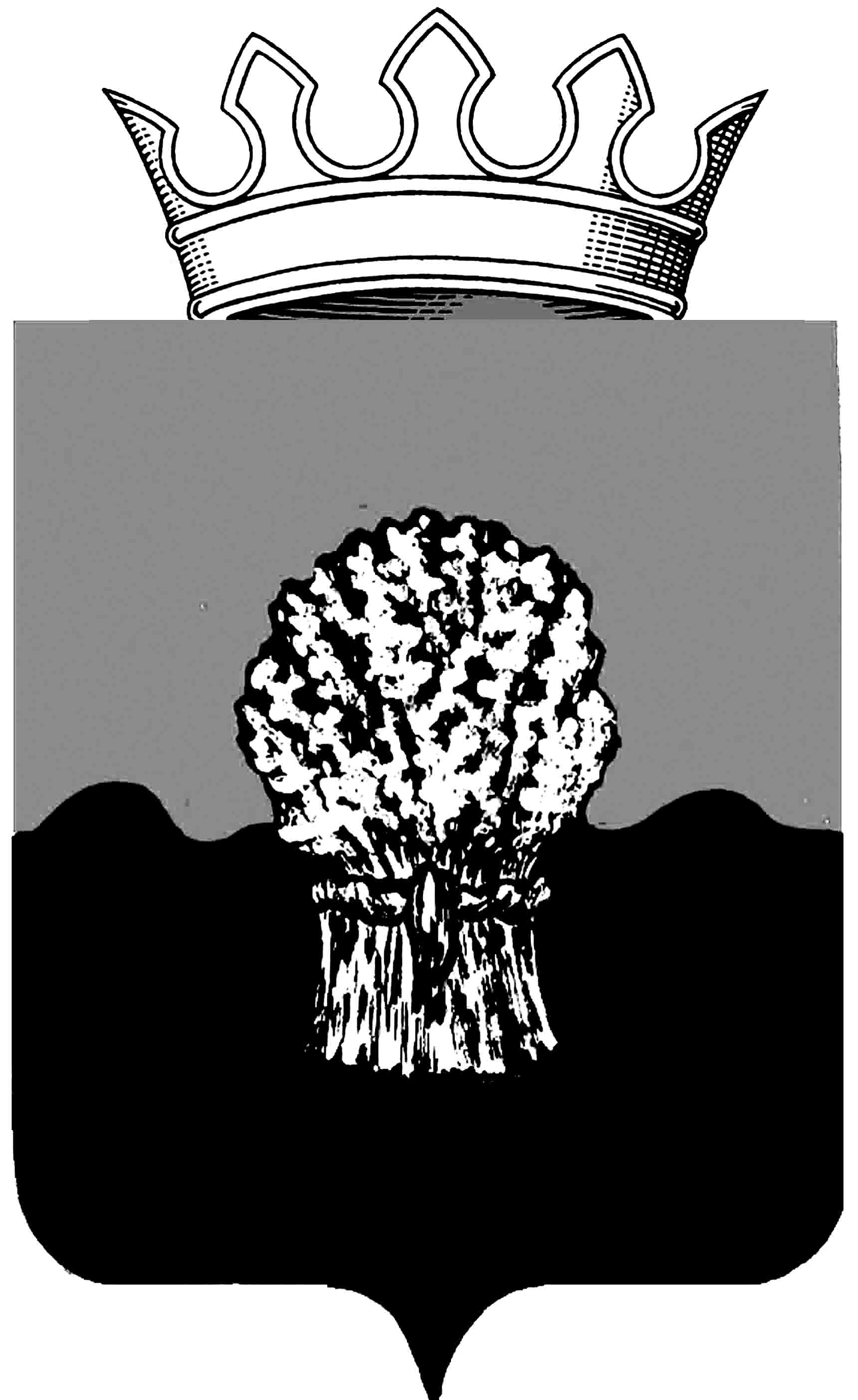 АДМИНИСТРАЦИЯ Сызранского района Самарской областиПостановление16 декабря 2016 года	                                                    	         №  1422Об утверждении муниципальной программы муниципального района Сызранский «Противодействие коррупции в муниципальном районе Сызранский на 2017-2019 годы» В целях реализации Федерального закона от 25.12.2008 № 273-ФЗ "О противодействии коррупции", Закона Самарской области от 10.03.2009 № 23-ГД "О противодействии коррупции в Самарской области", в соответствии с Уставом муниципального района Сызранский, администрация Сызранского района постановляет:Утвердить прилагаемую муниципальную программу муниципального района Сызранский "Противодействие коррупции в муниципальном районе Сызранский на  2017 - 2019 годы".2. Установить, что расходные обязательства муниципального района Сызранский, возникающие в результате принятия настоящего постановления, исполняются муниципальным районом Сызранский самостоятельно за счет средств местного бюджета.3. Определить администрацию Сызранского района главным распорядителем средств бюджета муниципального района Сызранский (далее - ГРБС), предусмотренных на реализацию мероприятий районной целевой программы «Противодействие коррупции в муниципальном районе Сызранский на 2017-2019 годы».4.ГРБС обеспечить:4.1. финансирование согласно бюджетной росписи в пределах утвержденных ассигнований на соответствующий финансовый год;4.2. контроль за результативностью, адресностью и целевым использованием бюджетных средств.5. Официального опубликовать настоящее постановление в газете «Информационный вестник муниципального района Сызранский».Глава муниципального района Сызранский                               А.В. Дулин                                                                                                                     Утвержденапостановлением администрацииСызранского районаот _____________ г. № ________Муниципальная  программа муниципального района Сызранский «Противодействие коррупции в муниципальном районе Сызранский  на 2017-2019 годы»Паспорт программыХарактеристика текущего состояния,основные проблемы сферы социальной поддержки населения муниципального района СызранскийКоррупция как социально - политическое явление присуща всем государствам мира и различается лишь своими масштабами. В странах, которые недавно перешли к демократическим нормам общественного устройства, коррупция, нередко превращается в системное явление, являясь неизбежным следствием избыточного администрирования со стороны государства. В Российской Федерации коррупция  представляет высокую общественную опасность, препятствует нормальному функционированию всех общественных механизмов, затрудняет проведение социальных преобразований и повышение эффективности национальной экономики, вызывает в российском обществе серьезную тревогу и недоверие к государственным институтам, создает негативный имидж России на международной арене и правомерно рассматривается как одна из угроз безопасности Российской Федерации.В связи с этим, разработка мер по противодействию коррупции в целях устранения её коренных причин, и реализация таких мер в контексте обеспечения развития страны в целом, становятся и настоятельной необходимостью.Президент и Правительство Российской Федерации определяют борьбу с коррупцией как задачу национального масштаба, новый этап в реализации стратегии развития России. В Российской Федерации в основном сформированы и функционируют правовая и организационная основы противодействия коррупции. Основными направлениями государственной политики в сфере противодействия коррупции, являются:1) модернизация антикоррупционного законодательства, совершенствование механизма экспертизы нормативных правовых актов Российской Федерации с целью предотвращения коррупционных рисков;2) противодействие коррупции в экономической и социальной сферах. Осуществление комплекса мер, направленных на улучшение государственного управления в социально-экономической сфере;3) реализация системы мер, направленных на совершенствование системы и структуры, а так же функционирования органов исполнительной власти и государственных органов, оптимизацию и конкретизацию их полномочий;4) стимулирование правового просвещения и антикоррупционного   поведения граждан.Борьба с коррупцией не сводима лишь к проведению разовых кратковременных кампаний – она должна представлять систему разнонаправленных усилий, правильно рассчитанных не менее чем на среднесрочную перспективу.Планируя меры по противодействию коррупции в системе органов местного самоуправления исходить из следующих предпосылок:1. Абсолютная ликвидация фактов проявления коррупции в краткосрочной перспективе мало реальна. 2. Важнейшим направлением борьбы с коррупцией является сокращение её предпосылок.3. Противодействие коррупции достигает значимого успеха лишь при сотрудничестве с институтами гражданского общества.4. Эффективность мер противодействия коррупции должна регулярно оцениваться, программа мер – дорабатываться с учетом меняющихся условий.Система мер по противодействию коррупции включает комплекс мероприятий, обеспечивающих согласованное применение правовых, организационных, профилактических и иных мер, направленных на выявление, предупреждение и пресечение коррупции, введение ответственности за совершение коррупционных правонарушений.Первоочередные меры по противодействию коррупции в системе органов местного самоуправления включают:выявление, предупреждение и организация пресечения возможных фактов коррупции, незаконного участия в коммерческой деятельности, других должностных преступлений;мониторинг причин коррупции, анализ факторов, способствующих коррупции, выявление механизма коррупционных сделок;внедрение антикоррупционных механизмов в рамках реализации кадровой политики;проведение анализа нормативных правовых актов и их проектов на коррупциогенность.  2.Приоритеты и цели политики в сфере социальной поддержки населения муниципального района Сызранский,  цели и задачи Программы, планируемые конечные результаты реализации Программы2.1. Целями Программы являются:2.1.1. снижение уровня коррупции, её влияния на активность и эффективность бизнеса, деятельность органов местного самоуправления, повседневную жизнь граждан;2.1.2. обеспечение защиты прав и законных интересов граждан, общества и государства от угроз, связанных с коррупцией;2.1.3. создание системы противодействия коррупции.2.2. Для достижения данных целей требуется решение следующих задач:2.2.1. устранение условий, порождающих коррупцию;2.2.2. измерение и оценка существующего уровня коррупции;2.2.3. предупреждение коррупционных правонарушений;2.2.4. обеспечение ответственности за коррупционные правонарушения в случаях, предусмотренных законодательством Российской Федерации и нормативно правовыми актами  законодательной и исполнительной власти  Самарской области;2.2.5. мониторинг коррупционных факторов и эффективности мер антикоррупционной политики;2.2.6. формирование общественного сознания в нетерпимости к коррупционным действиям;2.2.7. вовлечение гражданского общества в реализацию антикоррупционной политики;2.2.8. содействие реализации прав граждан и организаций на доступ к информации о фактах коррупции и коррупционных факторах, а также на  их свободное освещение в средствах массовой информации.3. Цели и краткое описание плана мероприятий, включенного в ПрограммуДля решения задач Программы будут реализовываться мероприятия, направленные на:развитие системы нормативных правовых актов в муниципальном районе Сызранский Самарской области в сфере противодействия коррупции, оперативное и эффективное устранение пробелов нормативно-правового регулирования;совершенствование системы проведения антикоррупционной экспертизы нормативных правовых актов и проектов нормативных правовых актов, в том числе независимыми экспертами либо при мониторинге их правоприменения;совершенствование системы переподготовки и повышения квалификации муниципальных служащих, в том числе осуществляющих функции по профилактике коррупционных и иных правонарушений;ежегодное проведение проверок полноты и достоверности представленных сведений о доходах (расходах), об имуществе и обязательствах имущественного характера муниципальных служащих, их супругов и несовершеннолетних детей;активизацию деятельности комиссий по соблюдению требований к служебному поведению государственных муниципальных служащих и урегулированию конфликта интересов;обеспечение реализации механизма уведомления о фактах обращения к муниципальным служащим в целях склонения их к совершению коррупционных правонарушений;ведение мониторинга информации о коррупционных проявлениях в деятельности должностных лиц, размещенной в средствах массовой информации и содержащейся в поступающих обращениях граждан и юридических лиц, с рассмотрением его результатов на заседаниях комиссий по соблюдению требований к служебному поведению муниципальных служащих и урегулированию конфликта интересов;усиление роли региональных печатных и электронных средств массовой информации в правовом просвещении населения в сфере противодействия коррупции;повышение уровня вовлеченности институтов гражданского общества в реализацию антикоррупционной политики.Перечень мероприятий представлен в разделе 6 программы.4. Сроки и этапы реализации ПрограммыПрограмма реализуется в один этап  с 1 января 2017 г. по 31 декабря 2019 г.Перечень показателей  (индикаторы) Программы с указанием плановых значений по годам ее реализации и за весь период ее реализацииДля оценки эффективности и результативности решения задач, определенных Программой, предполагается использование целевых индикаторов, характеризующих ход её реализации.Целевые индикаторы, характеризующие реализации Программы:Оценить достижение целевого индикатора "доля граждан, удовлетворенных деятельностью органов местного самоуправления муниципального района Сызранский" возможно путем соотношения количества граждан, обратившихся в органы местного самоуправления повторно по вопросу, на который получен ответ, к общему количеству граждан, обратившихся в органы местного самоуправления6. Перечень программных мероприятий6. Информация о ресурсном обеспечении Программы за счет средств бюджета муниципального района СызранскийФинансирование Программы предполагается осуществлять за счет средств бюджета муниципального района Сызранский на соответствующий финансовый год. Общий объем финансового обеспечения мероприятий Программы составляет 15 000 рублей, в том числе по годам:  2017 год- 5 000 рублей; 2018 год- 5 000 рублей; 2019 год – 5 000 рублей.С учетом возможностей бюджета объемы средств, направляемых на реализацию Программы, уточняются при разработке проекта бюджета на соответствующий финансовый год и внесении в него изменений.Приложениек муниципальной программе муниципального района Сызранский«Противодействие коррупции вмуниципальном районе Сызранскийна 2017-2019 годы»Методика комплексной оценки эффективности реализации ПрограммыОценка эффективности реализации районной целевой программы «Противодействие коррупции в муниципальном районе Сызранский на 2017-2019 годы»  (далее – Программа) осуществляется администрацией Сызранского района путем установления степени достижения ожидаемых результатов, а также сравнения текущих значений показателей (индикаторов) с их целевыми значениями.Оценка эффективности реализации Программы осуществляется ежегодно в течение всего срока реализации Программы и в целом по окончании ее реализации.Эффективность реализации Программы с учетом финансирования оценивается путем соотнесения степени достижения основных целевых показателей (индикаторов) Программы с уровнем ее финансирования.Комплексный показатель эффективности рассчитывается по формуле                                           Тек                      X1       N              n            ______   SUM     _________  N       n=1          План                    X                                        nR = __________________________________ x 100% ,         ТекF  _________           ПланFгде N – общее число целевых показателей (индикаторов);     ПланX        – плановое значение n-го целевого показателя (индикатора);   n    ТекX        – текущее значение n-го целевого показателя (индикатора);   n    ПланF         – плановая сумма финансирования Программы;    ТекF         – сумма финансирования (расходов) на текущую дату.Для расчета комплексного показателя эффективности R используются все целевые показатели (индикаторы), приведенные в разделе 3 Программы.При значении комплексного показателя эффективности реализации Программы R от 80 до 100% и более эффективность реализации Программы признается высокой, при значении менее 80% - низкой.Наименование муниципальнойпрограммы Муниципальная программа муниципального района Сызранский  «Противодействие коррупции в муниципальном районе Сызранский   на 2017-2019 годы» (далее - Программа)Дата принятия решения о разработкемуниципальной программы  Распоряжение  администрации Сызранского района от 25.07.2016 г. № 271-р «О разработке муниципальных программ муниципального района Сызранский »Ответственный исполнитель муниципальной программыАдминистрация Сызранского районаУчастник муниципальной программы- администрация Сызранского района;- Собрание представителей Сызранского района;- муниципальное казенное учреждение управление по строительству, архитектуре, жилищно -коммунальному и дорожному хозяйству администрации Сызранского района Самарской области (далее- УСАЖКДХ);-  комитет по управлению муниципальным имуществом Сызранского района;- муниципальное унитарное предприятие «Райжилкомхоз Сызранского района» (далее-МУП «Райжилкомхоз Сызранского района»);-  муниципальное бюджетное учреждение «Многофункциональный центр предоставления государственных и муниципальных услуг муниципального района Сызранский Самарской области» (далее-МБУ «МФЦ»);  -  муниципальное казенное учреждение «Служба семьи, демографического развития и защиты прав несовершеннолетних» «далее-МКУ «ССИЗПН».Цель муниципальной программы -создание системы предупреждения коррупционных действий;-снижение уровня коррупции, её влияния на деятельность муниципальных органов, на повседневную жизнь граждан на территории муниципального района Сызранский;- обеспечение защиты прав и законных интересов граждан, общества и государства от проявлений коррупции.Задачи муниципальной программы- внедрение практики проверки муниципальных правовых актов и проектов муниципальных правовых актов на коррупциогенность;-выработка рекомендаций по устранению коррупциогенных факторов;-разработка рекомендаций и проектов муниципальных правовых актов, направленных на снижение уровня коррупции;-предупреждение  коррупционных правонарушений;-устранение условий, порождающих коррупцию;-содействие доступу граждан и организаций к информации о фактах коррупции, в том числе путём освещения таких фактов в средствах  массовой информации;-формирование антикоррупционного общественного сознания, нетерпимости к проявлению коррупцииЭтапы и сроки реализации муниципальнойпрограммыПрограмма реализуется в один этап  с 1 января 2017 г. по 31 декабря 2019 г.Показатели (индикаторы) муниципальной программы1) доля граждан, удовлетворенных деятельностью органов местного самоуправления муниципального района Сызранский;2) доля служебных проверок, проведенных по выявленным фактам коррупционных проявлений в органах местного самоуправления муниципального района Сызранский, в том числе на основании опубликованных в СМИ материалов журналистских расследований и авторских материалов;3) доля проведенных проверок достоверности представленных сведений о доходах муниципальных служащих;4) количество правовых актов и других документов антикоррупционной направленности, размещенных в сети Интернет и в СМИ.План мероприятий с указанием сроков реализацииПрограмма реализуется в один этап  с 1 января 2017 г. по 31 декабря 2019 г.Объемы бюджетных ассигнований муниципальной программыОбщий объем финансового обеспечения мероприятий Программы составляет  15 000 рублей, осуществляется за счет средств местного бюджета, в том числе по годам:2017 г.-  5 000 руб.2018 г.-  5  000 руб.2019 г.-  5  000 руб.Ожидаемые результаты реализации муниципальной программы- укрепление доверия гражданского общества к органам местного самоуправления;- снижение коррупциогенности муниципальных правовых актов;- снижение угрозы ослабления демократических институтов и повышение авторитета общественных организаций;- оптимизация бюджетных расходов;-создание нетерпимого отношения общественности к проявлениям  коррупции;- повышение качества и доступности муниципальных услуг для общественности.№ п/пЦелевой  индикаторЕдиница измеренияБазовый показатель 2016 годаПланируемое значение по годамПланируемое значение по годамПланируемое значение по годам№ п/пЦелевой  индикаторЕдиница измеренияБазовый показатель 2016 года2017201820191.доля граждан, удовлетворенных деятельностью органов местного самоуправления муниципального района Сызранский % от количества граждан, обратившихся в органы местного самоуправления505055602.доля служебных проверок, проведенных по выявленным фактам коррупционных проявлений в органах местного самоуправления муниципального района Сызранский, в том числе на основании опубликованных в СМИ материалов журналистских расследований и авторских материаловв % от количества выявленных фактов коррупционных проявлений01001001003.доля проведенных проверок достоверности представленных сведений о доходах муниципальных служащихв %1001001001004.количество правовых актов и других документов антикоррупционной направленности, размещенных в сети Интернет и в СМИединиц3345№ п/пНаименование мероприятийСрок испол-нения,годыОбъем финансирования, тыс. руб.Объем финансирования, тыс. руб.Объем финансирования, тыс. руб.Объем финансирования, тыс. руб.ИсполнительГлавный распорядитель бюджетных средств№ п/пНаименование мероприятийСрок испол-нения,годывсегов том числе по годамв том числе по годамв том числе по годамИсполнительГлавный распорядитель бюджетных средств№ п/пНаименование мероприятийСрок испол-нения,годывсего201720182019ИсполнительГлавный распорядитель бюджетных средств1Разработка рекомендаций и проектов муниципальных правовых актов, направленных на снижение уровня коррупции2017-2019 Не требуетсяОтраслевые органы администрации Сызранского района в соответствующей сфере деятельностиСобрание представителей  Сызранского района (по согласованию)  2Проведение антикоррупционной экспертизы муниципальных правовых  актов и проектов муниципальных правовых актов. 2017-2019 Не требуетсяадминистрация Сызранского районаСобрание представителей Сызранского района (по согласованию)3Организация работы «телефона доверия» для оперативного получения информации о фактах коррупции. Извещение населения через средства массовой информации, иные источники информации об организации работы «телефона доверия»2017-2019 1,50,50,50,5администрация Сызранского районаадминистрация Сызранского района4Обеспечение размещения на официальном сайте муниципального района Сызранский  информации о ходе реализации Программы, о фактах коррупции и принятых по ним мерам, о мероприятиях по противодействию коррупции со стороны органов местного самоуправления и правоохранительных органов2017- 2019 Не требуетсяаппарат администрации Сызранского района             5Организация и проведение анкетирования среди получателей муниципальных (государственных) услуг с целью выявления коррупционных факторов и их последующее устранение2017-2019 1,50,50,50,5МБУ «МФЦ»МКУ «ССИЗПН»администрация Сызранского района6Проведение конкурсного отбора в целях замещения должностей муниципальной службы в соответствии с Федеральным законом от 2 марта 2007 г. № 25-ФЗ «О муниципальной службе в Российской Федерации», Законом Самарской области от 09.10.2007 года № 96-ГД «О муниципальной службе в Самарской области»2017-2019Не требуетсяаппарат администрации Сызранского района7Организация и проведение заседаний  аттестационных комиссий для установления соответствия лиц, замещающих должности муниципальной службы квалификационным требованиям.2017-2019 Не требуетсяаппарат администрации Сызранского района8Организация и проведение проверок сведений, представленных  в соответствии с Федеральным законом «О муниципальной службе в Российской Федерации» гражданами, претендующими на замещение должностей муниципальной службы, муниципальными служащими,  а также   по соблюдению муниципальными служащими органов местного самоуправления муниципального района Сызранский  ограничений  и запретов, связанных с муниципальной службой2017-2019 Не требуетсяаппарат администрации Сызранского районаруководители отраслевых органов администрации Сызранского района9Анализ обращений граждан и юридических лиц по вопросам деятельности органов местного самоуправления с целью выявления сфер деятельности с повышенным риском коррупции, коррупционных проявлений среди муниципальных служащих2017-2019 Не требуетсяаппарат администрации Сызранского районаруководители отраслевых органов администрации Сызранского районаСобрание представителей Сызранского района (по согласованию)10Направление информации в правоохранительные органы о совершении коррупционных правонарушений муниципальными служащими, влекущих уголовную и административную ответственность 2017-2019 Не требуетсяруководитель аппарата администрации Сызранского района11Мониторинг применения административных регламентов  предоставления муниципальных услуг (далее – административные регламенты) в соответствии с утвержденной методикой 2017-2019 Не требуетсяОрганы, предоставляющие муниципальную услугу (в соответствии с административным регламентом),МБУ «МФЦ»12Проведение заседаний комиссии по соблюдению требований к служебному поведению муниципальных  служащих и урегулированию конфликта интересов на муниципальной службе (далее - Комиссия)2017 – 2019 Не требуетсяПредседатель Комиссии 13Участие муниципальных служащих в обучающих семинарах и курсах повышения квалификации по вопросам противодействия коррупции2017 - 20196,02,02,02,0аппарат администрации Сызранского районаадминистрация Сызранского района14Принятие мер по повышению эффективности использования публичных слушаний,предусмотренных земельным и градостроительным законодательством, при рассмотрении вопросов о предоставлении земельных участков, находящихся в муниципальной собственности2017 - 2019 Не требуетсяУСАЖКДХ,комитет по управлению муниципальным имуществом Сызранского района15Осуществление контроля за  соблюдением требований Федерального закона № 94-ФЗ «О размещении заказов на поставки товаров, выполнение работ, оказание услуг для государственных и муниципальных нужд»2017 - 2019 Не требуетсяадминистрация Сызранского районаСобрание представителей Сызранского района (по согласованию),муниципальные учреждения,МУП «Райжилкомхоз Сызранского района»16Проведение рабочих совещаний, заседаний рабочих групп с целью анализа итогов размещения муниципального заказа2017 – 2019 Не требуетсяУСАЖКДХ,финансовое управление администрации Сызранского района,17Проведение анализа эффективности расходов местного бюджета  при размещении заказов на поставку товаров, выполнение работ и оказание услуг для муниципальных нужд Сызранского района2017 - 2019 Не требуетсяфинансовое управление администрации Сызранского района18Освещение деятельности по противодействию коррупции  на территории Сызранского района в средствах массовой информации2017 - 2019 3,01,01,01,0аппарат администрации Сызранского района,МАУ «Редакция газеты «Красное Приволжье»»администрация Сызранского района19Проведение встреч с общественностью с целью совместной выработки профилактических мер, рекомендаций по антикоррупционным мероприятиям2017-20191,50,50,50,5аппарат администрации Сызранского районаадминистрация Сызранского района20Информирование служащих и работников органов местного самоуправления муниципального района Сызранский об установленной действующим законодательством Российской Федерации уголовной ответственности за получение и дачу взятки и мерах административной ответственности за незаконное вознаграждение от имени юридического лица :- проведение серии учебно-практических семинаров (тренингов);- разработка методических рекомендаций и информационных памяток об уголовной ответственности за получение и дачу взятки и мерах административной ответственности за незаконное вознаграждение от имени юридического лица.2017-20191,50,50,50,5руководитель аппарата администрации Сызранского районаадминистрация Сызранского района21Разъяснение служащим и работникам органов местного самоуправления муниципального района Сызранский порядка соблюдения ограничений и запретов, требований о предотвращении или об урегулировании конфликта интересов, обязанности об уведомлении представителя нанимателя (работодателя) об обращениях в целях склонения к совершению коррупционных правонарушений, иных обязанностей, установленных в целях противодействия коррупции.2017-2019 Не требуетсяруководитель аппарата администрации Сызранского района